Schwimmen, Schweben, Sinken – KlassenarbeitsaufgabenAufgabe 1:„Wie kann man herausfinden, wovon die Schwimmfähigkeit abhängt?“ Paul plant zu dieser Frage einen Versuch. Er wirft ein große, rote Holzkugel und eine kleine, blaue Stahlkugel ins Wasser und vergleicht.Ist Pauls Versuch sinnvoll oder nicht? Begründe Deine Entscheidung!
Aufgabe 2:Verbinde, was zusammengehört!
Aufgabe 3:Was weißt Du über die Masse der Körper A, B und C?

Aufgabe 4: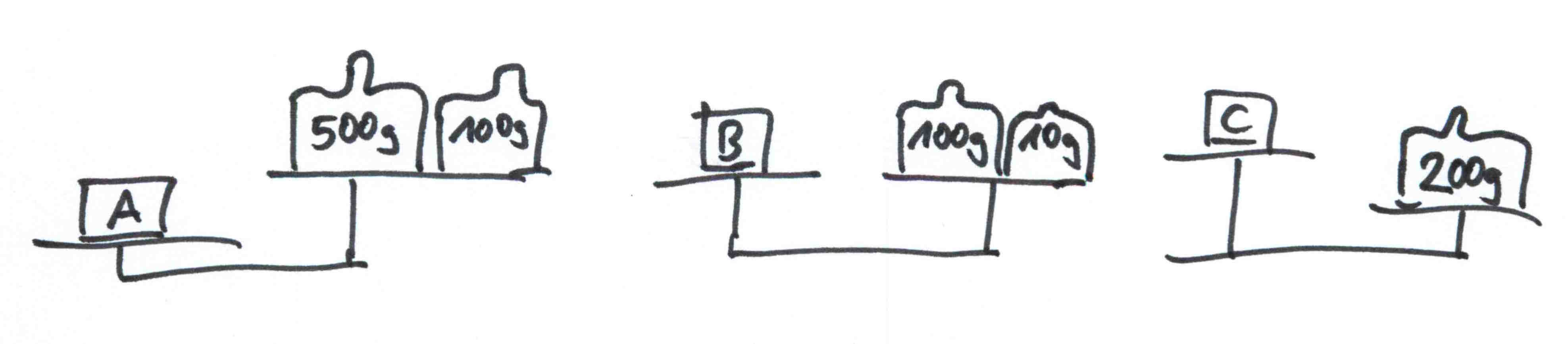 Verbinde, was zusammengehört!

Aufgabe 5:Ergänze die fehlende Einheit!1 000 cm3 = 1 _____1 000 mm3 = 1 _____1 000 l = 1 _____Aufgabe 6:Ergänze den fehlenden Zahlenwert!10 000 cm3 = __________ dm35 000 mm3 = __________ cm328 000 l = __________ m3
Aufgabe 7:Verbinde, was zusammengehört!
Aufgabe 8:Kreuze alle richtigen Aussagen an! Von der Masse allein hängt die Schwimmfähigkeit nicht ab.Vom Volumen allein die Schwimmfähigkeit nicht ab.Vom Material hängt die Schwimmfähigkeit ab.Von der Dichte hängt die Schwimmfähigkeit ab.
Aufgabe 9:Kreuze die richtige Aussage an! „Dichte ist …… Masse geteilt durch Volumen“… Masse mal Volumen“… Volumen geteilt durch Masse“… Volumen mal Masse“
Aufgabe 10:Kreuze jeweils die richtige Aussage an! Wenn man einen Körper halbiert, dann …… halbiert sich die Masse… verdoppelt sich die Masse… bleibt die Masse gleich.Wenn man einen Körper halbiert, dann …… halbiert sich das Volumen… verdoppelt sich das Volumen… bleibt das Volumen gleich.Wenn man einen Körper halbiert, dann …… halbiert sich die Dichte… verdoppelt sich die Dichte… bleibt die Dichte gleich.
Aufgabe 11: Verbinde, was zusammengehört!Aufgabe 12: Ein Quader aus Holz ist 20 cm lang, 10 cm breit und 5 cm hoch. Die Dichte von Holz beträgt 0,9 g/cm3. Wird der Quader auf Wasser schwimmen oder untergehen? Begründe Deine Antwort.
Aufgabe 13: Ein Körper hat das Volumen 80 cm3. Seine Masse beträgt 1,5 kg. Wird der Körper auf Wasser schwimmen oder untergehen? Begründe Deine Antwort.
Aufgabe 14: Jemand schenkt Dir ein Stück Metall, das aussieht wie Gold. Beschreibe, wie Du herausfinden kannst, ob es wirklich aus Gold ist.
Aufgabe 15: Ein großes Schiff besteht aus ganz viel Eisen. Eisen schwimmt nicht, sondern sinkt. Erkläre, warum das Schiff trotzdem schwimmt.
Aufgabe 16: Erkläre, warum eine geschälte Orange sinkt, eine ungeschälte Orange aber schwimmt!Was könnte man machen, damit auch die geschälte Orange schwimmt?Aufgabe 17: Erkläre, warum man die Schwimmblase eines Fisches eigentlich besser „Schwebeblase“ nennen müsste.Aufgabe 18: „Ein Walross hat zwei Luftsäcke im Rachen, die es aufblasen kann. Mit dieser Schwimmhilfe kann es – ohne Energie für Schwimmbewegungen verschwenden zu müssen – auf dem Wasser treiben und dort sogar schlafen.“Erkläre mit Hilfe des Begriffs „mittlere Dichte“, wie diese Schwimmhilfe funktioniert. 
Aufgabe 19: Man kann die naturwissenschaftliche Arbeitsweise in einem Diagramm darstellen. Ordne die Kästchen richtig zu! Schreibe dazu die Buchstaben A bis F in die Kästchen!A: Experiment durchführenB: Bestätigung der HypotheseC: Widerlegung der HypotheseD: Hypothese/BehauptungE: Vertrauen in die HypotheseF: Ändern/Verbessern der HypotheseVLängeSekundelMasseMetermVolumenKilogrammtZeitKubikmeterApfel1,5 tElefant3 gAuto2 mgZuckerwürfel100 gSalzkorn0,15 kgSchokoladentafel2800 kgMineralwasserflasche10 m3Tasse10 lKochtopf10 mlSpritze beim Arzt2,5 lPutzeimer250 mlSchwimmbecken1 l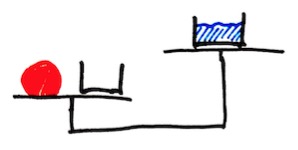 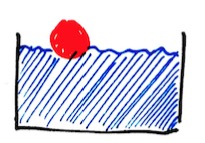 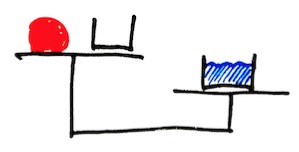 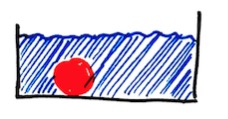 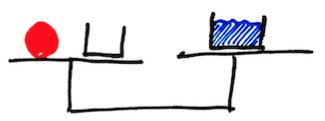 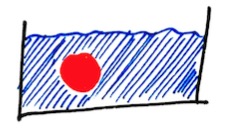 